português – reportagem – parte III (Produção)De acordo com sua pesquisa e produção de texto da atividade anterior, siga as orientações: Etapa C: RevisãoReleia seu texto de acordo com as correções e observações feitas pela professora. Verifique: • a clareza, a precisão e a objetividade da linguagem, além do uso da pontuação;• a organização dos textos (qual é o principal, quais são os textos ligados a ele). Reescreva seu texto aqui, fazendo todos os ajustes necessários.Etapa D: Montagem da reportagemEssa etapa pode ser feita: em arquivo word ou semelhantes; em powerpoint ou a mão. Escolha a opção que for mais adequada para você. Distribua o texto central e os boxes de texto sobre uma folha de papel (seja física ou no computador). Decida como serão inseridos infográficos, mapas, fotos e o texto central. Escolha um local apropriado para a exposição e leitura. Capriche na montagem de sua reportagem. Relembre a reportagem lida e veja um esquema de como ela foi montada: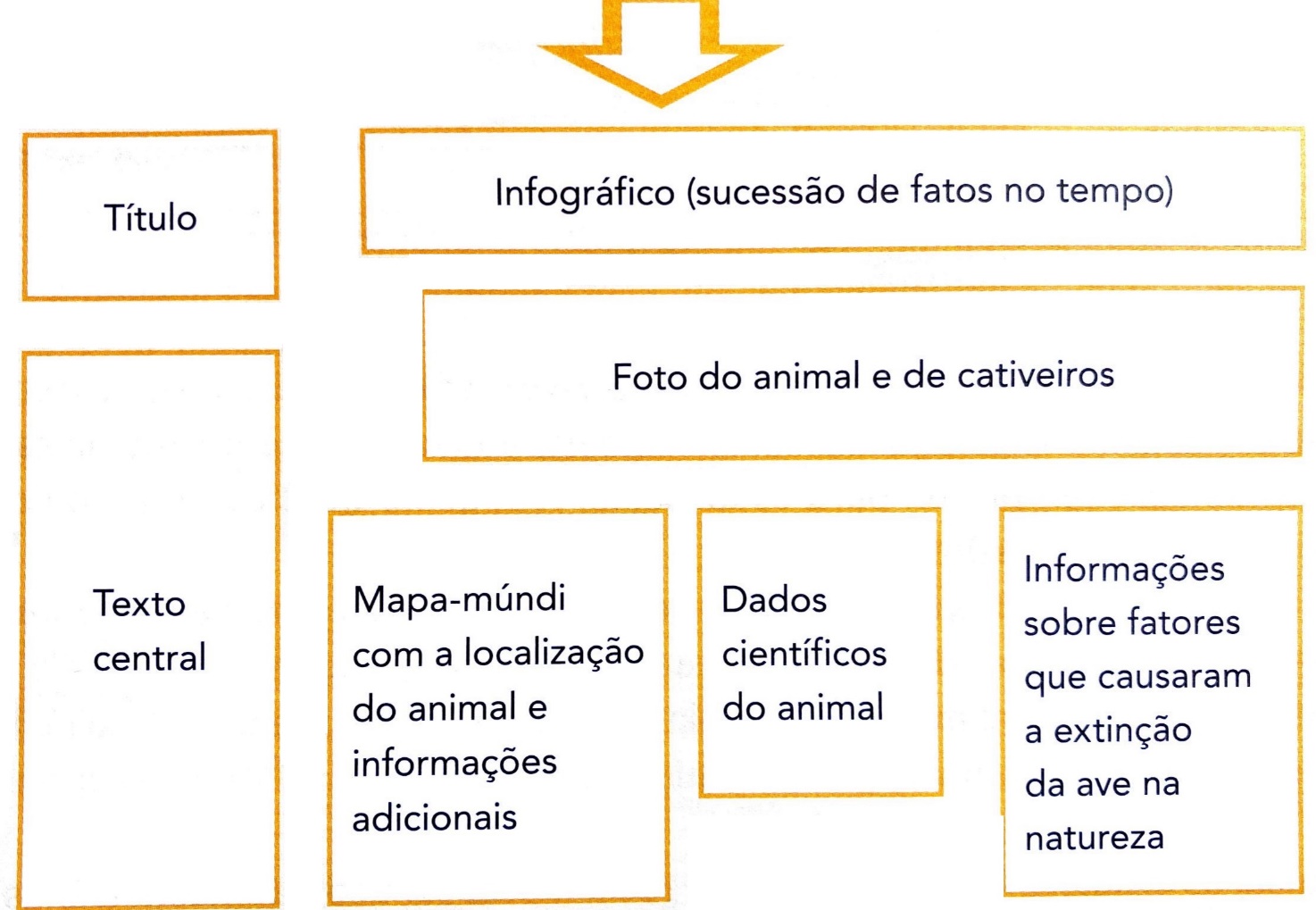 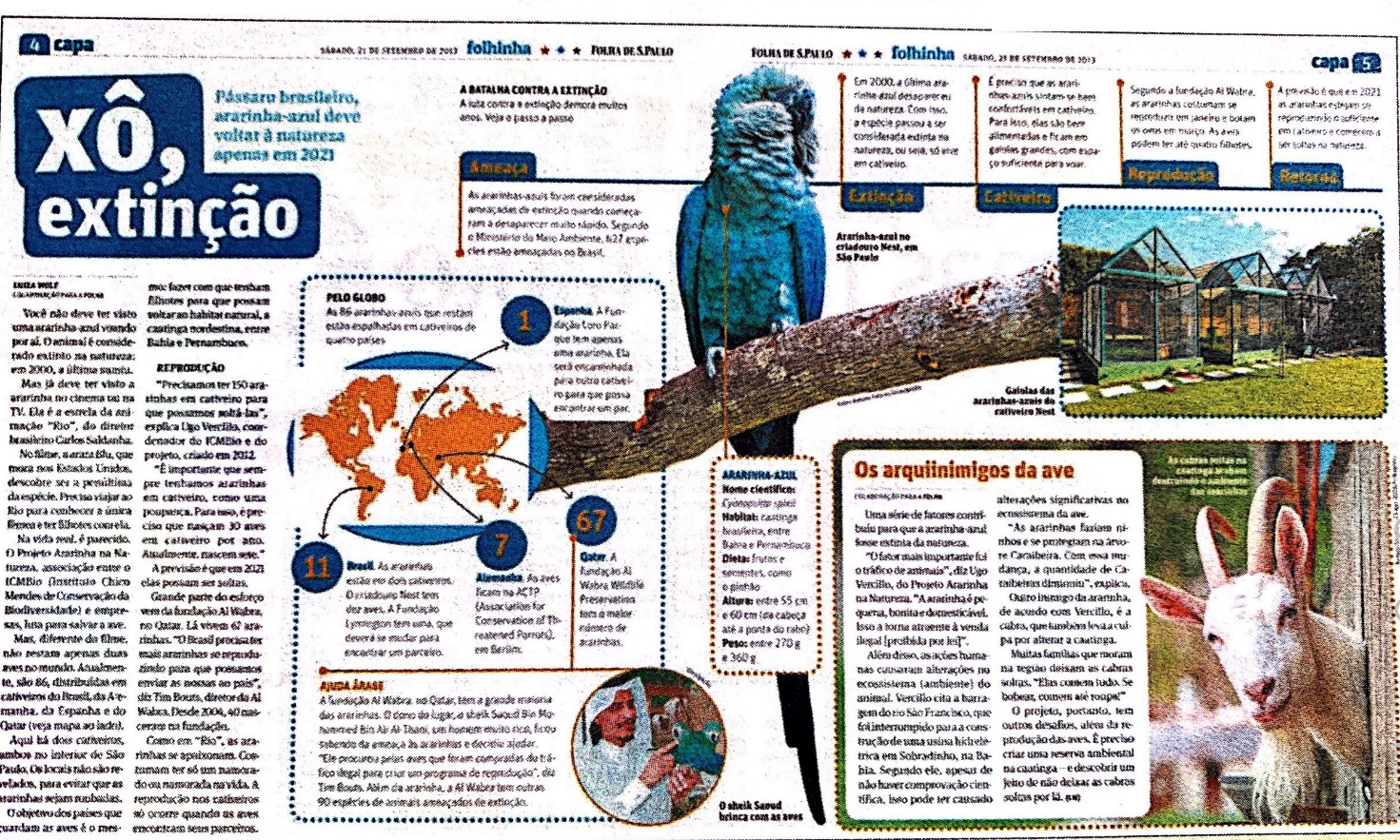 